12.10.2017г. на отделении «ОиПП» проведён классный час в группе 307.Тема классного часа: «Национальный парк - Зюраткуль».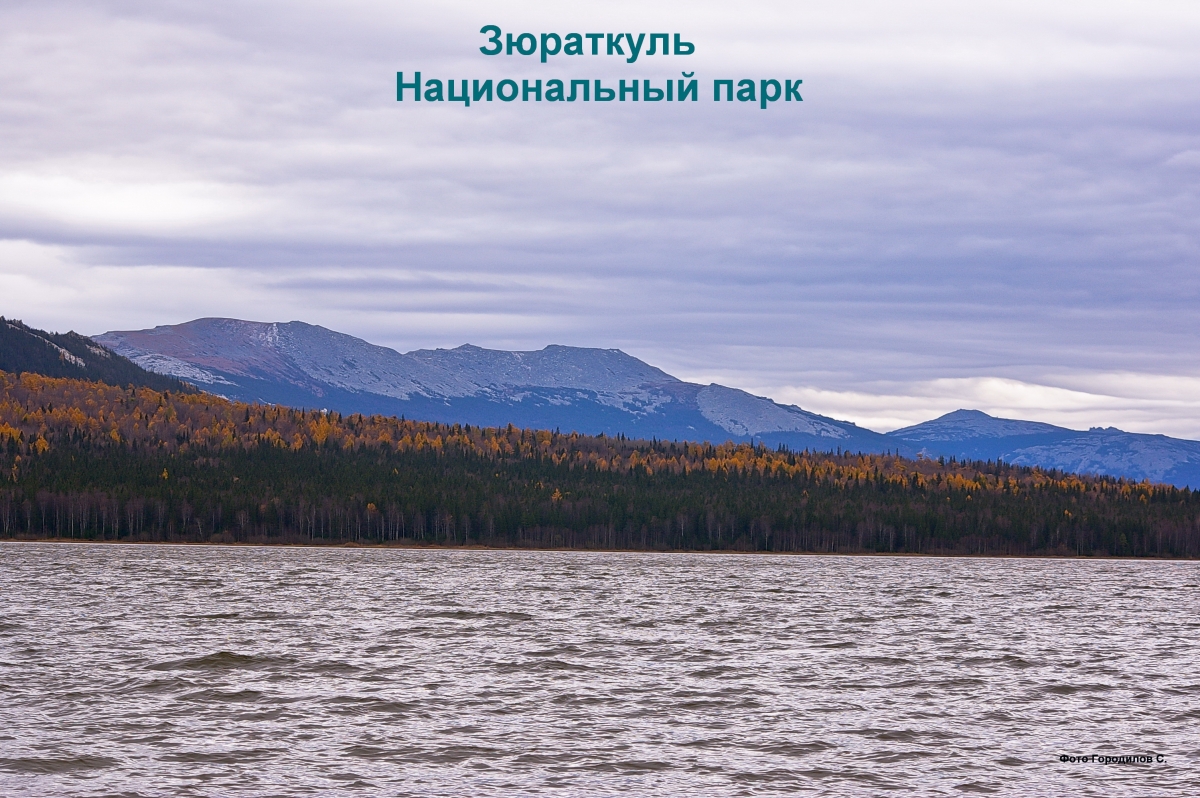 К подножью хребта Зюраткуль проложена удобная «экологическая тропа».На базе отдыха «Экопарк Зюраткуль» расположен мини-зоопарк. Он находится в стадии формирования. Не все животные зверинца обитают в природе Урала. Например, чёрный (гималайский) медведь, пятнистый (благородный) олень, верблюд и северный олень более типичны для других природных зон.Также в национальном парке между поселком Зюраткуль и поселком Магнитский есть мараловодческое хозяйство «Медвежья радость», где содержатся полудикие олени, привезенные с Алтая.Форелевое хозяйство.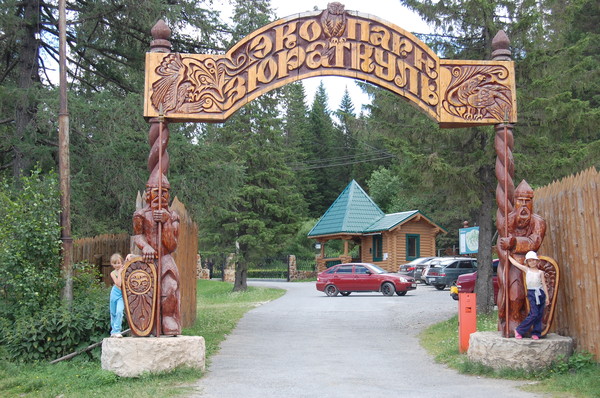 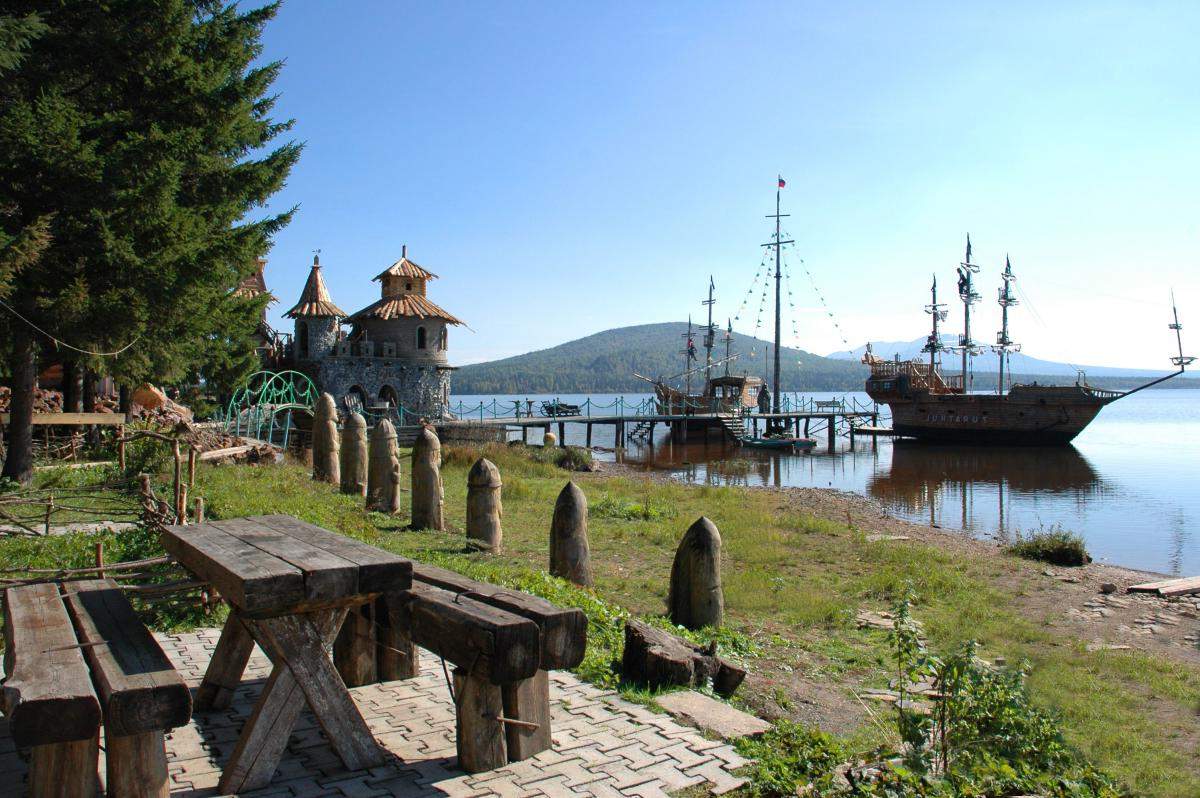 Данное мероприятие проведено   библиотекарем Коваленко Л.Н. Во время проведения классного часа  использовались такие методы как: показ презентации.